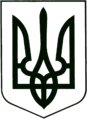 УКРАЇНА
МОГИЛІВ-ПОДІЛЬСЬКА МІСЬКА РАДА
ВІННИЦЬКОЇ ОБЛАСТІВИКОНАВЧИЙ КОМІТЕТ                                                           РІШЕННЯ №422Від 24.11.2022р.                                                          м. Могилів-ПодільськийПро видачу дубліката свідоцтва про право власності на житловий об’єкт нерухомого майнаКеруючись ст. 40 Закону України «Про місцеве самоврядування в Україні», тимчасовим Порядком видачі дубліката свідоцтва про право власності на об’єкти нерухомого майна, затвердженого рішенням виконавчого комітету Могилів-Подільської міської ради від 05.07.2018 року №220, розглянувши заяву гр. ________________________ зареєстровану від __________ року за вх. №______________, -        виконком міської ради ВИРІШИВ:Оформити та видати ___________________ дублікат свідоцтва про право власності на житловий об’єкт нерухомого майна:№_________ від _____________ року, виданого Виконавчим комітетом Могилів-Подільської міської ради на підставі рішення виконавчого комітету Могилів-Подільської міської ради від 23.12.2010 року №384 на житловий об’єкт нерухомого майна - житловий будинок літ. «___» з надвірними будівлями та спорудами, що складається з _________ житлового будинку з відповідною часткою надвірних будівель і споруд, що складається з однієї житлової кімнати в житловому будинку літ. «___», житловою площею – _____ кв. м, прибудови літ. «__», загальною площею - ____ кв. м, літньої кухні літ. «__», гаражу літ. «__», _ огорожі __, хвіртки __, який розташований по вулиці __________, __, м. Могилів-Подільський.Контроль за виконанням даного рішення покласти на першого заступника міського голови Безмещука П.О..      Міський голова                                                     Геннадій ГЛУХМАНЮК